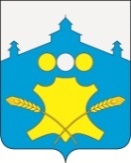 АдминистрацияБольшемурашкинского муниципального районаНижегородской областиПОСТАНОВЛЕНИЕ04.05.2018г.                                                                     №  184О внесении изменений в административный регламент по предоставлению муниципальной услуги «Предоставление  информации об объектах недвижимого имущества, находящихся муниципальной собственности, предназначенных для сдачи в аренду на территории  Большемурашкинского муниципального района Нижегородской области», утвержденный постановлением администрации Большемурашкинского муниципального района от 16.04.2013 № 279      В соответствии с Федеральным законом от 27.07.2010 № 210-ФЗ (ред. от 18.04.2018) "Об организации предоставления государственных и муниципальных услуг", на основании протеста прокурора от 24.04.2018г. № 2-3-2018/1 и в  целях привидения в соответствии с действующим законодательством административных регламентов по предоставлению муниципальных услуг,  администрация Большемурашкинского муниципального района   п о с т а н о в л я  е т:1. Внести в административный регламент администрации Большемурашкинского муниципального района Нижегородской области по предоставлению муниципальной услуги «Предоставление  информации об объектах недвижимого имущества, находящихся муниципальной собственности, предназначенных для сдачи в аренду на территории  Большемурашкинского муниципального района Нижегородской области», утвержденный постановлением администрации Большемурашкинского муниципального района от 16.04.2013 № 279 (в ред. от 07.10.2016 № 506), (далее – Регламент), следующие изменения:1.1. Раздел 5 Регламента изложить в новой редакции:  «5. ДОСУДЕБНЫЙ (ВНЕСУДЕБНЫЙ) ПОРЯДОК ОБЖАЛОВАНИЯ РЕШЕНИЙИ ДЕЙСТВИЙ (БЕЗДЕЙСТВИЯ) ОРГАНА, ПРЕДОСТАВЛЯЮЩЕГОМУНИЦИПАЛЬНУЮ УСЛУГУ, МНОГОФУНКЦИОНАЛЬНОГО ЦЕНТРА, ОРГАНИЗАЦИЙ, А ТАК ЖЕ ИХ ДОЛЖНОСТНЫХ ЛИЦ,МУНИЦИПАЛЬНЫХ СЛУЖАЩИХ, РАБОТНИКОВ5.1. Информация для заявителя о его праве на досудебное (внесудебное) обжалование действий (бездействия) и решений, принятых (осуществляемых) в ходе предоставления муниципальной услуги5.1.1. Заявитель в ходе предоставления муниципальной услуги имеет право в досудебном(внесудебном)порядке обжаловать решения и действия (бездействие) органа, предоставляющего муниципальную услугу,  должностных лиц или муниципальных служащих, принимающих участие в предоставлении муниципальной услуги.5.1.2. Жалоба подаётся в письменной форме. В том числе при личном приёме. Или в электронном виде в администрацию района. Жалоба на решения, принятые  администрацией района, рассматриваются непосредственно главой администрации района. 5.2. Предмет досудебного (внесудебного) обжалования5.2.1. Заявитель может обратиться с жалобой в том числе  в следующих случаях:1) нарушение срока регистрации запроса заявителя о предоставлении муниципальной услуги;2) нарушение срока предоставления муниципальной услуги;3) требование у заявителя документов, не предусмотренных нормативными правовыми актами Российской Федерации, нормативными правовыми актами Нижегородской области, муниципальными правовыми актами для предоставления муниципальной услуги;4) отказ в приеме документов, предоставление которых предусмотрено нормативными правовыми актами Российской Федерации, нормативными правовыми актами Нижегородской области, муниципальными правовыми актами для предоставления муниципальной услуги, у заявителя .5) отказ в предоставлении муниципальной услуги, если основание отказа не предусмотрены федеральными законами и принятыми в соответствии с ними иными нормативными правовыми актами Российской Федерации, нормативными правовыми актами Нижегородской области, муниципальными правовыми актами;6) требование с заявителя при предоставлении муниципальной услуги платы, не предусмотренной нормативными правовыми актами Российской Федерации, нормативными правовыми актами Нижегородской области, муниципальными правовыми актами;7) отказ органа, предоставляющего муниципальную услугу или должностного лица, органа, предоставляющего муниципальную услугу в исправлении допущенных опечаток и ошибок в выданных в результате предоставления муниципальной услуги документах либо нарушение установленного срока таких исправлений;8) нарушение срока или порядка выдачи документов по результатам предоставления муниципальной услуги;9) приостановление предоставления муниципальной услуги, если основания приостановления не предусмотрены федеральными законами и принятыми в соответствии с ними иными нормативными правовыми актами Российской Федерации, законами и иными нормативными правовыми актами субъектов Российской Федерации, муниципальными правовыми актами. 5.3. Требования к порядку подачи и рассмотрения жалобы5.3.1. Жалоба может быть направлена по почте, через многофункциональный центр, с использованием информационно-телекоммуникационной сети "Интернет", официального сайта органа, предоставляющего муниципальную услугу, единого портала государственных и муниципальных услуг либо регионального портала государственных и муниципальных услуг, а также может быть принята при личном приеме заявителя.5.3.2.  Жалоба должна содержать:а) наименование органа, предоставляющего муниципальную услугу, должностного лица органа, предоставляющего муниципальную услугу, либо муниципального служащего, решения и действия (бездействие) которых обжалуются;б) фамилию, имя, отчество (при наличии), сведения о месте жительства заявителя - физического лица либо наименование, сведения о месте нахождения заявителя - юридического лица, а также номер (номера) контактного телефона, адрес (адреса) электронной почты (при наличии) и почтовый адрес, по которым должен быть направлен ответ заявителю;в) сведения об обжалуемых решениях и действиях (бездействии) органа, предоставляющего муниципальную услугу, его должностного лица либо муниципального служащего;г) доводы, на основании которых заявитель не согласен с решением и действием (бездействием) органа, предоставляющего муниципальную услугу, его должностного лица либо муниципального служащего. Заявителем могут быть представлены документы (при наличии), подтверждающие доводы заявителя, либо их копии.5.3.3. В случае если жалоба подается через представителя заявителя, также представляется документ, подтверждающий полномочия на осуществление действий от имени заявителя. В качестве документа, подтверждающего полномочия на осуществление действий от имени заявителя, может быть представлена:а) оформленная в соответствии с законодательством Российской Федерации доверенность (для физических лиц);б) оформленная в соответствии с законодательством Российской Федерации доверенность, заверенная печатью заявителя и подписанная руководителем заявителя или уполномоченным этим руководителем лицом (для юридических лиц);в) копия решения о назначении или об избрании либо приказа о назначении физического лица на должность, в соответствии с которым такое физическое лицо обладает правом действовать от имени заявителя без доверенности.5.3.4. Прием жалобы в письменной форме осуществляется органами, предоставляющими муниципальную услугу, в месте предоставления муниципальной услуги (в месте, где заявитель подавал запрос на получение муниципальной услуги, нарушение порядка которой обжалуется, либо в месте, где заявителем получен результат муниципальной услуги) Время приема жалобы должно совпадать со временем предоставления муниципальной  услуги.Заявитель может подать жалобу: - Администрация района: Местонахождение: 606360, Нижегородская область,  Большемурашкинский  район, р.п. Большое Мурашкино, ул. Свободы, д.86. График работы:  понедельник – четверг с 8.00 до 17.00, перерыв – с 12.00 до 13.00, пятница с 8.00 до 16.00, перерыв – с 12.00 до 13.00, суббота, воскресенье, праздничные дни - выходные дни; Телефон для справок: 8 (831 67) 5-15-37.- Многофункциональный центр: Местонахождение: 606360, Нижегородская область, р.п. Большое Мурашкино,       ул. Красная Горка, д. 3.Телефон для справок: 8(831 67) 5-11-06График приема: вторник с 10.00 до 18.00, обед с 12.00 до 12.48среда – четверг с 8.00 до 17.00, обед с 12.00 до 12.48пятница – суббота с 8.00 до 16.00, обед с 12.00 до 12.48воскресенье, понедельник – выходные дни.5.3.5. В случае подачи письменной жалобы при личном приеме заявитель представляет документ, удостоверяющий его личность в соответствии с законодательством Российской Федерации. 5.3.6. Жалоба в письменной форме может быть также направлена по почте.5.3.7. В электронном виде жалоба может быть подана заявителем:а) на официальный сайт  администрации района:www.admbmur.ru;б) на единый интернет-портал государственных и муниципальных услуг (функций) gosuslugi.ru, в том числе на интернет-портал государственных и муниципальных услуг (функций) Нижегородской области (gu.nnov.ru).5.3.8.  При подаче жалобы в электронном виде документы, указанные в подпункте 5.3.3 настоящего регламента, могут быть представлены в форме электронных документов, подписанных электронной подписью, вид которой предусмотрен законодательством Российской Федерации, при этом документ, удостоверяющий личность заявителя, не требуется.5.3.9. Должностные лица администрации района, уполномоченные на рассмотрение жалоб обеспечивают:а) прием и рассмотрение жалобы;б) направление жалобы в уполномоченный на её рассмотрение орган в соответствии с подпунктом 5.5.2 настоящего регламента.5.3.10. Администрация района обеспечивает:а) оснащение мест приема жалоб;б) информирование заявителей о порядке обжалования решений и действий (бездействия) органов, предоставляющих муниципальную услугу, их должностных лиц либо муниципальных служащих посредством размещения информации на стендах в местах предоставления муниципальных услуг, на официальном сайте  администрации района:www.admbmur.ru, на едином интернет-портал государственных и муниципальных услуг (функций) gosuslugi.ru, в том числе на интернет-портале государственных и муниципальных услуг (функций) Нижегородской области (gu.nnov.ru);в) консультирование заявителей о порядке обжалования решений и действий (бездействия) органов, предоставляющих муниципальную услугу, их должностных лиц либо муниципальных служащих, в том числе по телефону, электронной почте, при личном приеме;г) заключение соглашений о взаимодействии в части осуществления многофункциональными центрами приема жалоб и выдачи заявителям результатов рассмотрения жалоб;д) формирование и представление ежеквартально в вышестоящий орган отчетности о полученных и рассмотренных жалобах (в том числе о количестве удовлетворенных и неудовлетворенных жалоб).5.4. Исчерпывающий перечень оснований для отказа в удовлетворении жалобы и случаев, в которых ответ на жалобу не дается5.4.1.  В удовлетворении жалобы отказывается в следующих случаях:а) наличие вступившего в законную силу решения суда, арбитражного суда по жалобе о том же предмете и по тем же основаниям;б) подача жалобы лицом, полномочия которого не подтверждены в порядке, установленном законодательством Российской Федерации;в) наличие решения по жалобе, принятого ранее в соответствии с требованиями настоящих Правил в отношении того же заявителя и по тому же предмету жалобы.5.4.2. Ответ на  жалобу не дается в следующих случаях:а) наличие в жалобе нецензурных либо оскорбительных выражений, угроз жизни, здоровью и имуществу должностного лица, а также членов его семьи;б) отсутствие возможности прочитать какую-либо часть текста жалобы, фамилию, имя, отчество (при наличии) и (или) почтовый адрес заявителя, указанные в жалобе.5.5. Сроки рассмотрения жалобы5.5.1. Жалоба, поступившая в администрацию района, подлежит рассмотрению должностным лицом, наделенным полномочиями по рассмотрению жалоб, в течение 15 рабочих дней со дня ее регистрации, а в случае обжалования отказа органа, предоставляющего муниципальную услугу, должностного лица органа, предоставляющего муниципальную услугу, в приеме документов у заявителя либо в исправлении допущенных опечаток и ошибок или в случае обжалования нарушения установленного срока таких исправлений - в течение 5 рабочих дней со дня ее регистрации.5.5.2. В случае если жалоба подана заявителем в орган, в компетенцию которого не входит принятие решения по жалобе в соответствии с требованиями подпункта 5.1.2 настоящего регламента, в течение 3 рабочих дней со дня ее регистрации жалоба направляется в уполномоченный на ее рассмотрение орган и в письменной форме информирует заявителя о перенаправлении жалобы.При этом срок рассмотрения жалобы исчисляется со дня регистрации жалобы в уполномоченном на ее рассмотрение органе.5.5.3. Жалоба может быть подана заявителем через многофункциональный центр. При поступлении жалобы многофункциональный центр обеспечивает ее передачу в администрацию района в порядке и сроки, которые установлены соглашение о взаимодействии, но не позднее следующего рабочего дня со дня поступления жалобы.5.5.4. Жалоба на нарушение порядка предоставления муниципальной услуги многофункциональным центром рассматривается администрацией района в соответствии с порядком, установленным  настоящим регламентом.При этом срок рассмотрения жалобы исчисляется со дня регистрации жалобы в администрации района.5.6. Результат досудебного (внесудебного) обжалования5.6.1. По результатам рассмотрения жалобы, администрацией района принимается одно из следующих решений:1) удовлетворение жалобы, в том числе в форме отмены принятого решения, исправления допущенных органом, предоставляющим муниципальную услугу, опечаток и ошибок в выданных в результате предоставления муниципальной услуги документах, возврата заявителю денежных средств, взимание которых не предусмотрено нормативными правовыми актами Российской Федерации, нормативными правовыми актами Нижегородской области, муниципальными правовыми актами, а также в иных формах;2) отказывается в удовлетворении жалобы.5.6.2. Не позднее дня, следующего за днем принятия решения, указанного в подпункте 5.6.1 настоящего регламента, заявителю в письменной форме и по желанию заявителя в электронной форме направляется мотивированный ответ о результатах рассмотрения жалобы.5.6.3. В ответе по результатам рассмотрения жалобы указываются:а) наименование органа, предоставляющего государственную услугу, рассмотревшего жалобу, должность, фамилия, имя, отчество (при наличии) его должностного лица, принявшего решение по жалобе;б) номер, дата, место принятия решения, включая сведения о должностном лице, решение или действие (бездействие) которого обжалуется;в) фамилия, имя, отчество (при наличии) или наименование заявителя;г) основания для принятия решения по жалобе;д) принятое по жалобе решение;е) в случае, если жалоба признана обоснованной, - сроки устранения выявленных нарушений, в том числе срок предоставления результата государственной услуги;ж) сведения о порядке обжалования принятого по жалобе решения.5.6.4. Ответ по результатам рассмотрения жалобы подписывается уполномоченным на рассмотрение жалобы должностным лицом администрации района.5.6.5. Ответ по результатам рассмотрения жалобы направляется заявителю не позднее дня, следующего за днем принятия решения.5.6.6. По желанию заявителя ответ по результатам рассмотрения жалобы может быть представлен не позднее дня, следующего за днем принятия решения, в форме электронного документа, подписанного электронной подписью уполномоченного на рассмотрение жалобы должностного лица и (или) администрации района, вид которой установлен законодательством Российской Федерации.5.6.7. В случае установления в ходе или по результатам рассмотрения жалобы признаков состава административного правонарушения, предусмотренного статьей 5.63 Кодекса Российской Федерации об административных правонарушениях, или признаков состава преступления должностное лицо, уполномоченное на рассмотрение жалобы, незамедлительно направляет соответствующие материалы в органы прокуратуры.». 2. Управлению делами обеспечить размещение настоящего постановления на официальном сайте администрации Большемурашкинского муниципального района в информационно-телекоммуникационной сети «Интернет»  (И.Д.Садкова).3. Контроль за исполнением настоящего постановления возложить на Комитет по управлению экономикой администрации  Большемурашкинского  муниципального района Нижегородской области (Р.Е. Даранов).И.о.главы администрации района                                                                     Р.Е. Даранов    СОГЛАСОВАНО:Начальник  отделаимущественных отношений КУЭ                                                            Н.В.ЖуковаУправляющий делами                                                                                И.Д.СадковаНачальник сектора правовой,организационной, кадровой работыи информационного обеспечения                                                            Г.М.Лазарева